7° FICHA DE TRABAJO COMPETENCIA: “Se desenvuelve de manera autónoma a través de su motricidad” INDICACIONES: Continuaremos con los videos propuestos por el profesor, es importante realizar cada etapa de la rutina; la primera parte, el calentamiento que es la activación o preparación del organismo para un objetivo o trabajo más exigente y específico y al final la vuelta a la calma para devolver al cuerpo ese ritmo normal de pulsaciones. Hacer actividad física con cierta frecuencia, alimentarse sano, practicar los hábitos higiénicos, los de hidratación complementarán una vida sana y un desarrollo y crecimiento óptimo.Enviar las evidencias de la realización de los ejercicios propuestos a través de una foto o video corto,  enviar al correo institucional del profesor Génderson Arbildo López.garbildo@iepmercedarias.edu.pe La fecha de entrega, será en el transcurso de la semana del lunes 11 al viernes 15 de mayo.¿Te parece importante hacer actividad física con cierta frecuencia?         ( Si  )   ( No)¿Los ejercicios de movilidad articular mejoran la flexibilidad?               (Si )    ( No) ¿Los ejercicios localizados ayudan a mantener la buena postura?              (Si )    ( No) 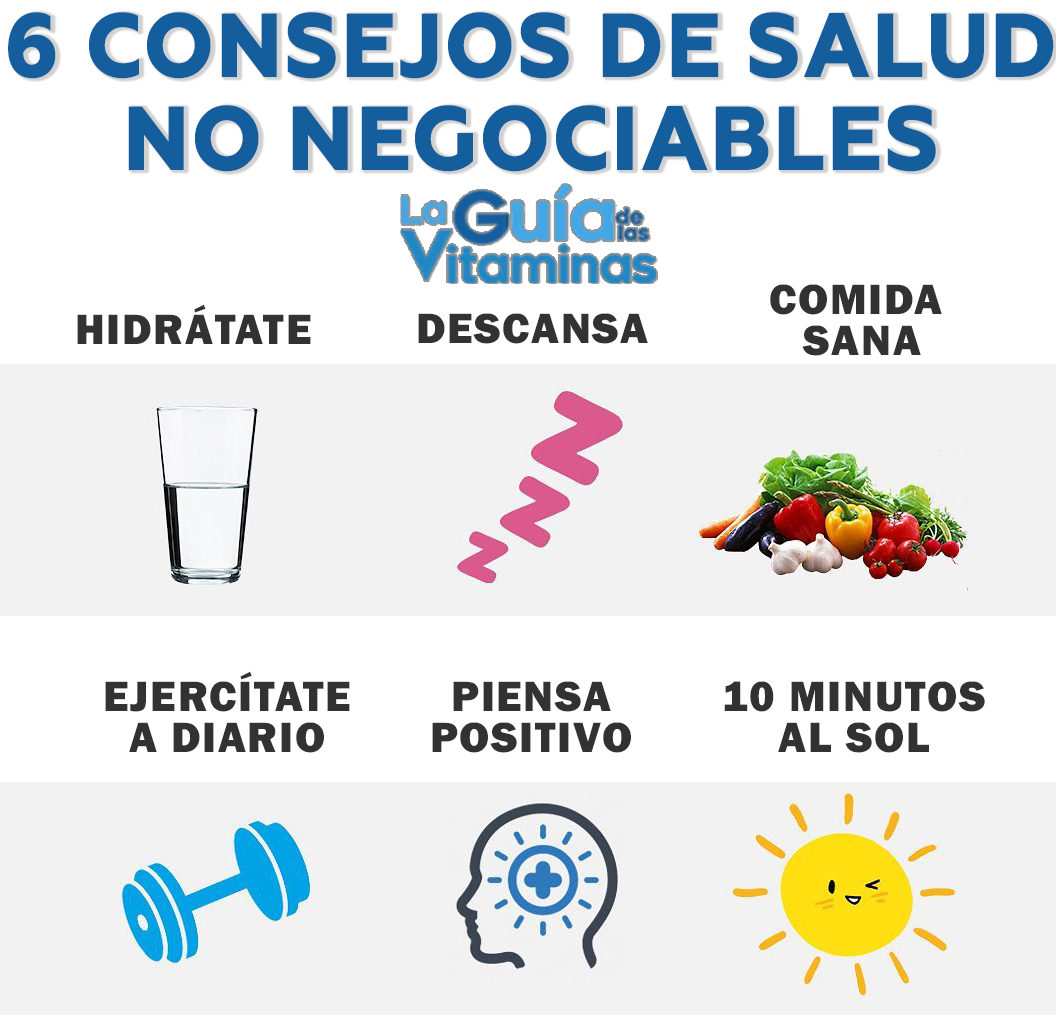 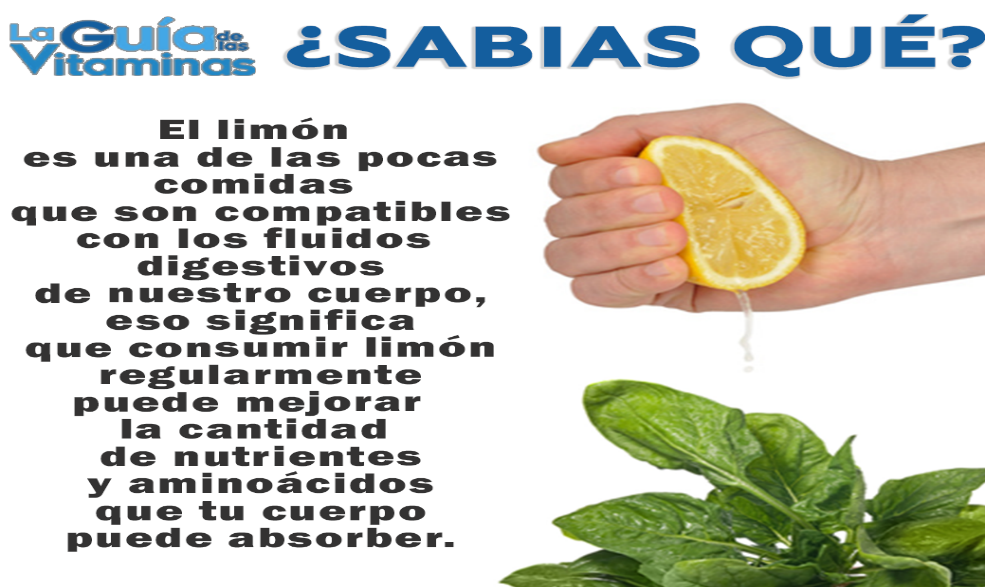 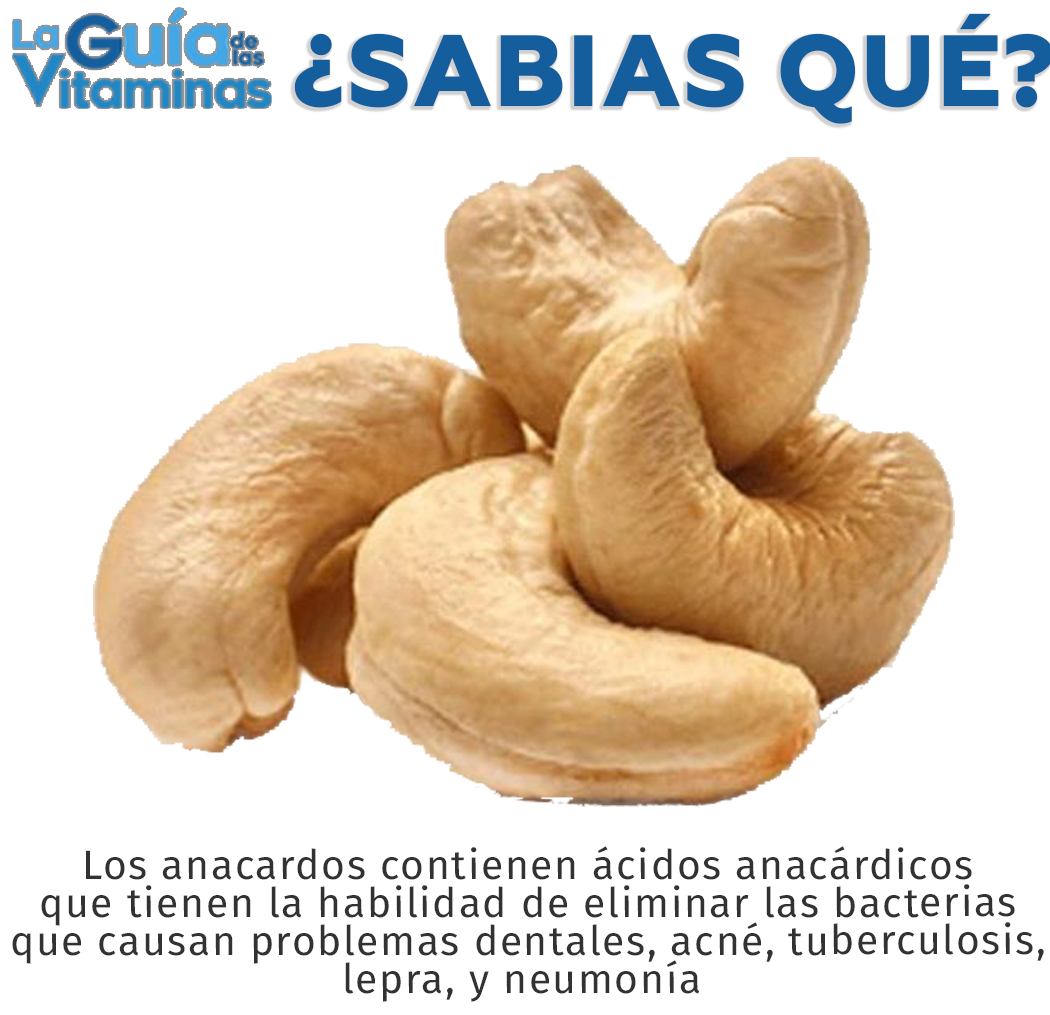 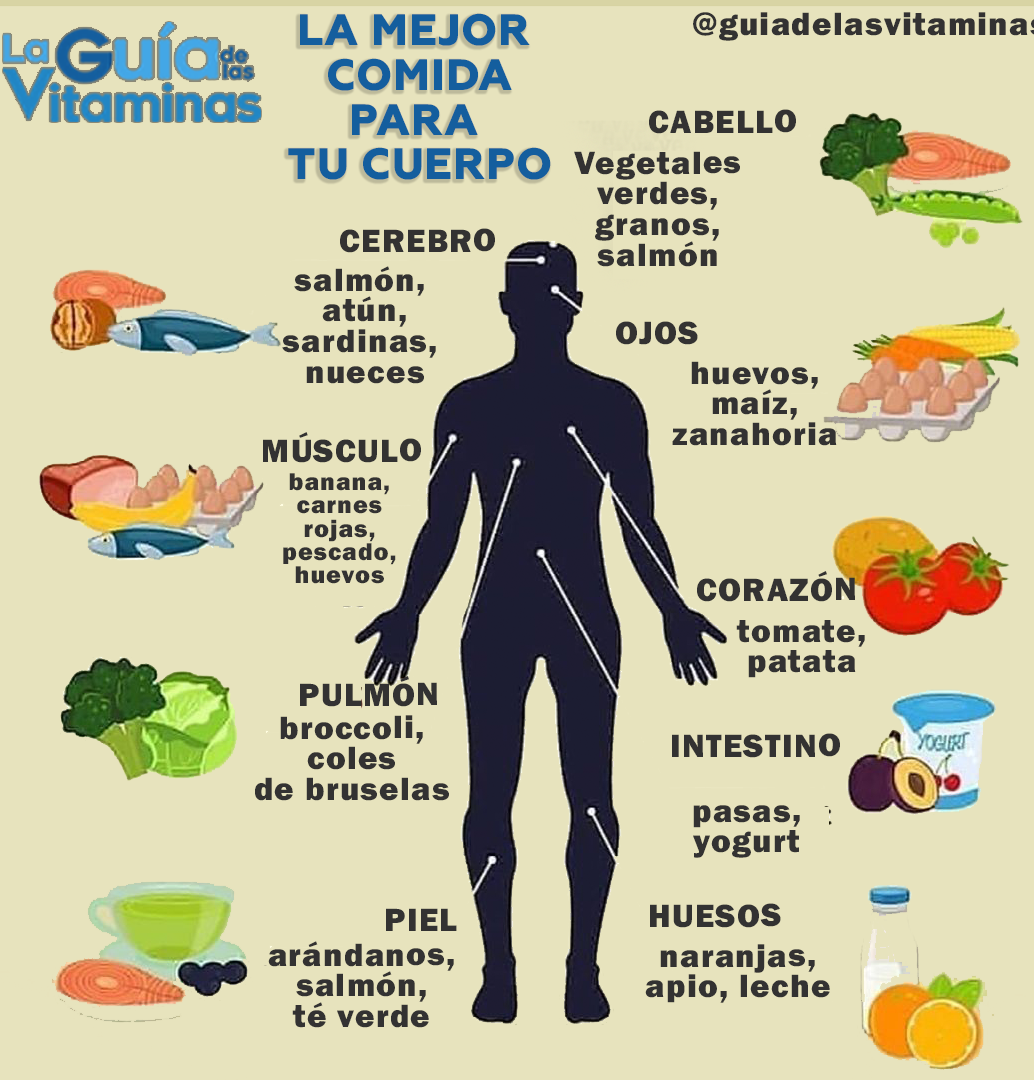 Capacidad: Comprende las relaciones entre la actividad física, alimentación, postura e higiene corporal y la salud.Incorpora prácticas que mejoran su calidad de vida.Desempeño: Se  orienta  en  un  espacio  y  tiempo  determinado con  relación  a  sí  mismo, a los  objetos. Coordina sus movimientos y regula su equilibrio; de esa manera, afianza sus habilidades motrices básicas.5° Y 6° GRADODE PRIMARIA  Libertad - VerdadCAMPO TEMÁTICOReconoce las posibilidades de su cuerpo y sus movimientos para realizar ejercicios de carácter global.ÁREAEducación FísicaDocente: Génderson Arbildo López. Docente: Génderson Arbildo López. Docente: Génderson Arbildo López. Docente: Génderson Arbildo López. Estudiante: ……………………………………………………… Grado y sección …………………………Estudiante: ……………………………………………………… Grado y sección …………………………Estudiante: ……………………………………………………… Grado y sección …………………………Estudiante: ……………………………………………………… Grado y sección …………………………Fuente: https://www.youtube.com/watch?v=WPGepocwFeI&feature=youtu.beCoordinación, movilidad y buena posturaFuente: https://www.youtube.com/watch?v=WPGepocwFeI&feature=youtu.beCoordinación, movilidad y buena posturaFuente: https://www.youtube.com/watch?v=WPGepocwFeI&feature=youtu.beCoordinación, movilidad y buena posturaFuente: https://www.youtube.com/watch?v=WPGepocwFeI&feature=youtu.beCoordinación, movilidad y buena postura